規劃辦理各項教育活動規劃辦理各項教育活動規劃辦理各項教育活動規劃辦理各項教育活動規劃辦理各項教育活動規劃辦理各項教育活動規劃辦理各項教育活動規劃辦理各項教育活動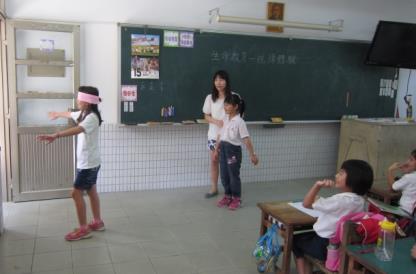 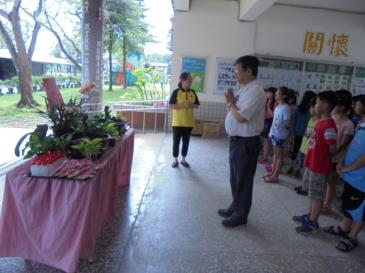 說明：生命教育體驗—視障說明：浴佛節—禮敬浴佛儀式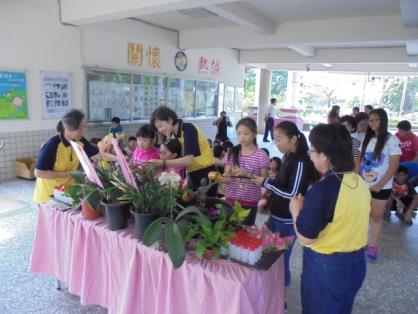 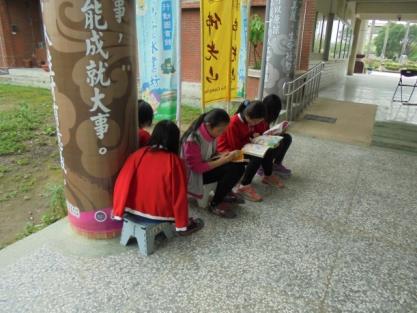 說明：禮敬佛祖—尊重他人說明：雲水書車道校，提升閱讀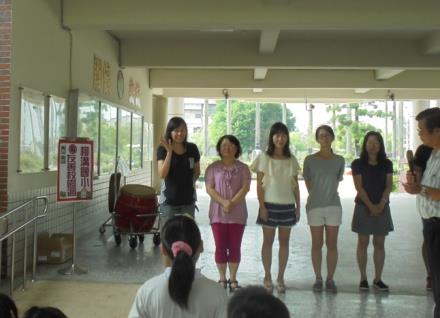 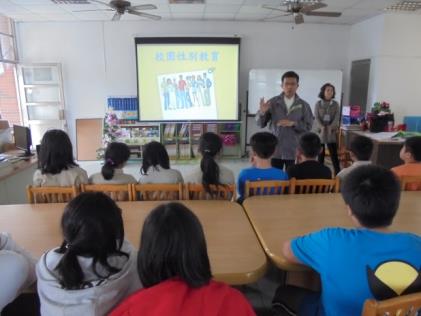 說明：友善校園宣導—介紹師長說明：校園性平教育講座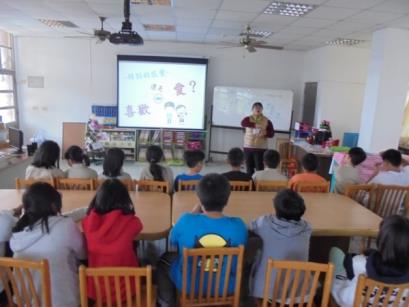 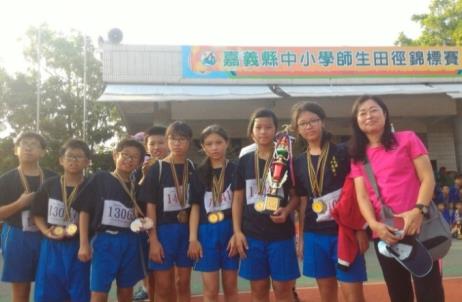 說明：喜歡與愛的區別說明：師生田徑賽—榮獲團體第二名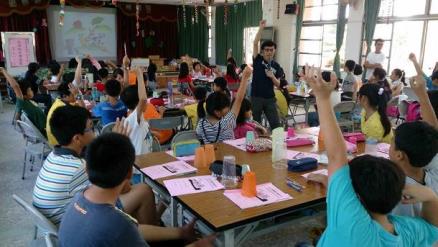 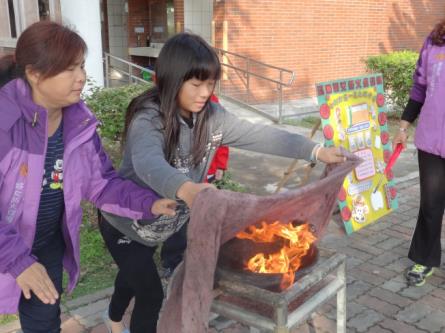 說明：辦理假日英語學習營說明：辦理防火防災演練—油鍋滅火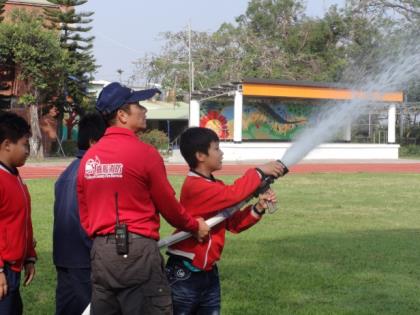 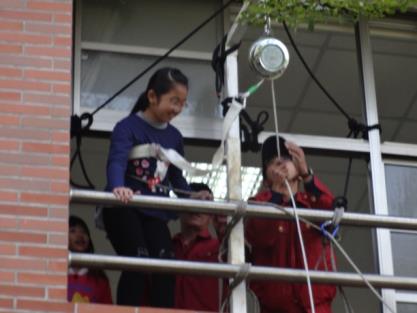 說明：消防栓滅火說明：緩降機逃生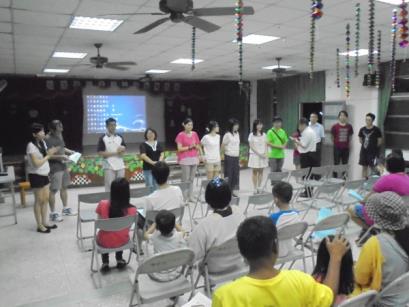 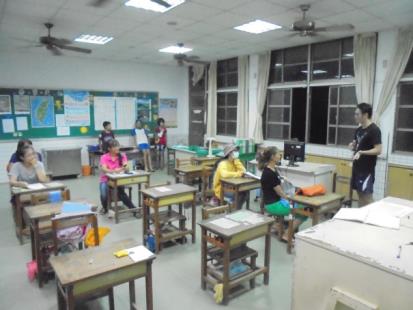 說明：家長座談會—介紹師長說明：班級親師座談會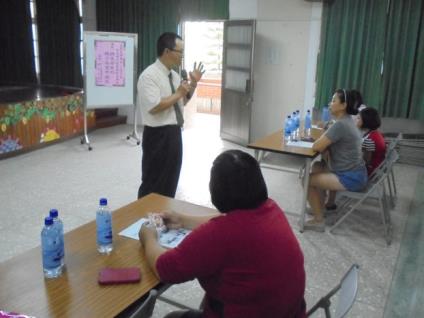 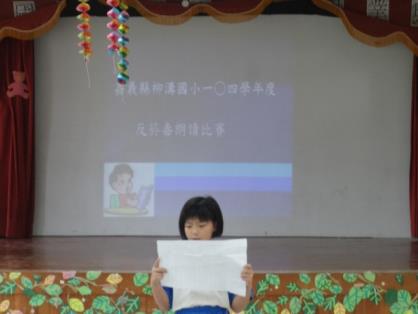 說明：親職教育講座說明：校內國語文競賽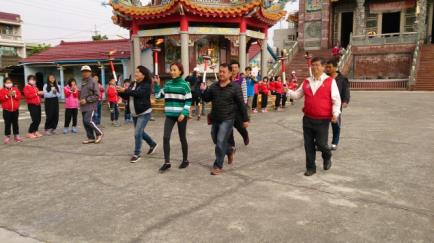 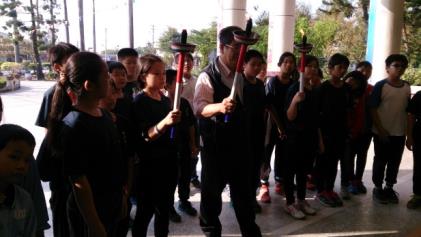 說明：創校70週年點燃聖火說明：迎接聖火回到學校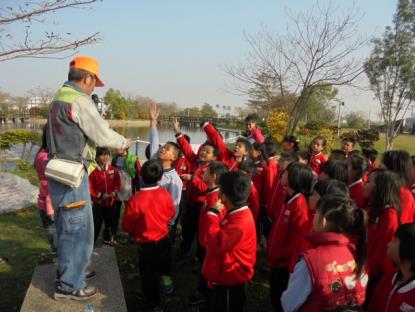 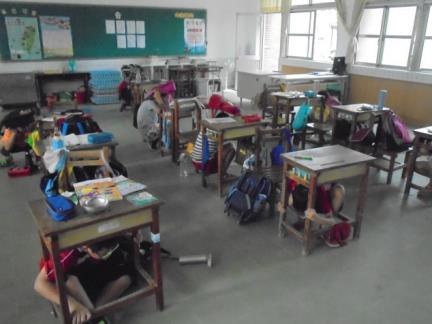 說明：校外教學參訪—明華里說明：地震防災演練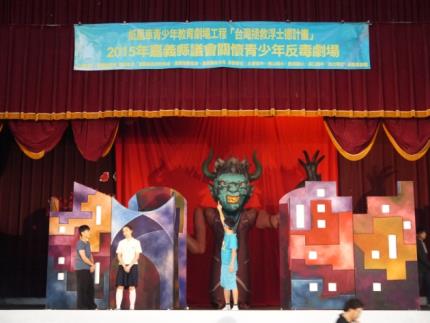 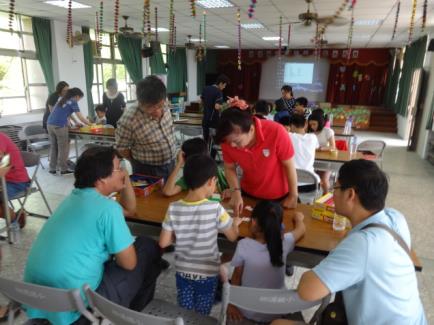 說明：觀賞反毒戲劇表演說明：家庭親子桌遊遊戲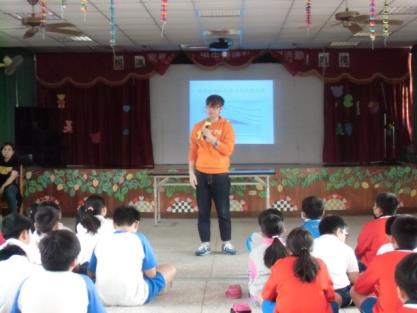 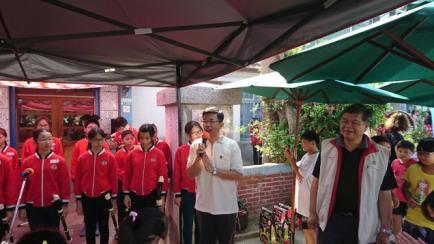 說明：自然科博館到校服務說明：直笛隊到社區表演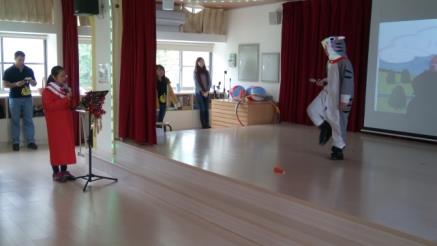 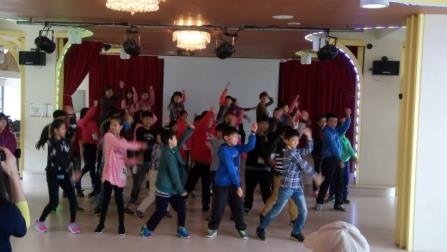 說明：四、五年級參加品格英語學院及文光英語村說明：展現一週學習成果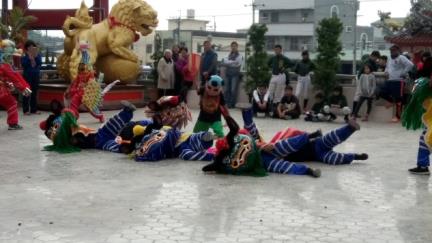 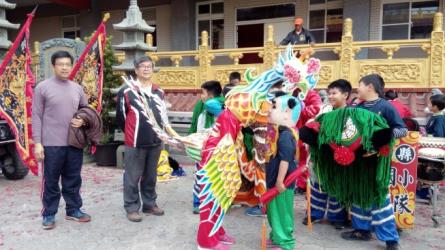 說明：武獅隊參加社區表演活動說明：由校長帶隊前往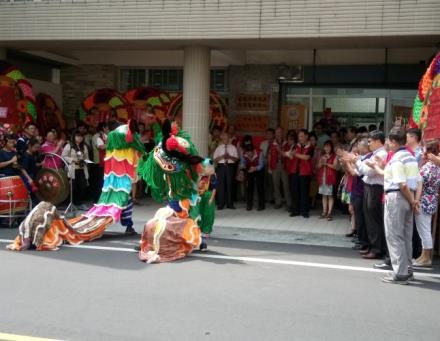 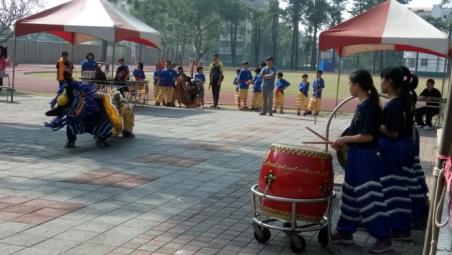 說明：武獅隊參加地檢署揭牌表演說明：參加全國民俗技藝競賽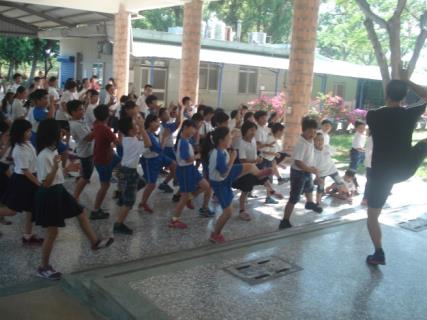 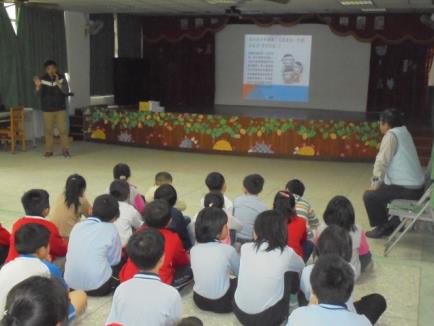 說明：體能帶動跳—隨音樂起舞說明：健康管理--各項衛教宣導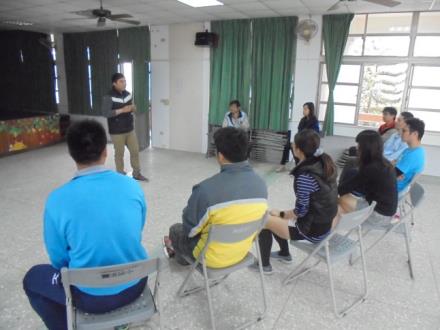 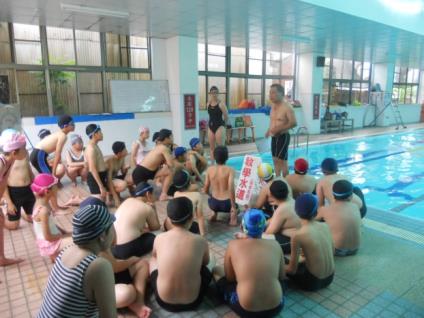 說明：教師宣導—流感防治說明：辦理中、高年級游泳教學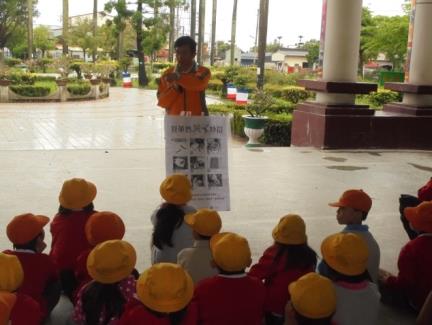 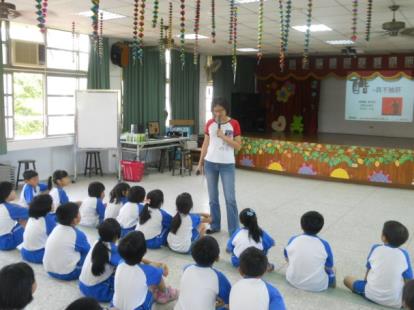 說明：消滅登革熱說明：菸害防制宣導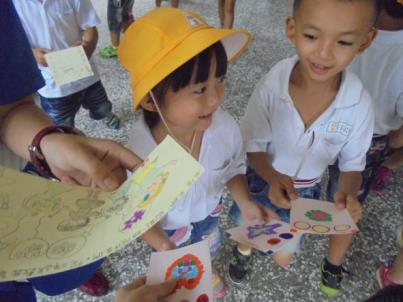 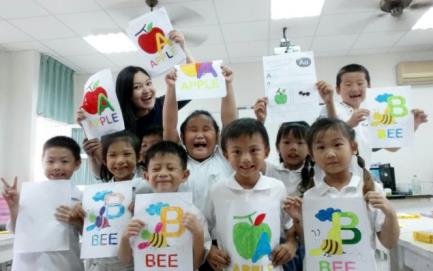 說明：教師節贈卡片感謝老師說明：兒福—英語教學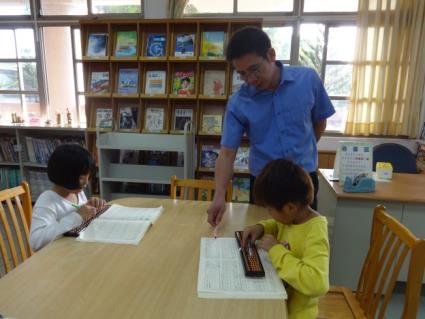 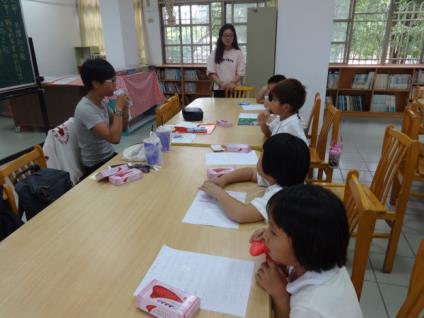 說明：兒福—珠心算教學說明：兒福—陶笛教學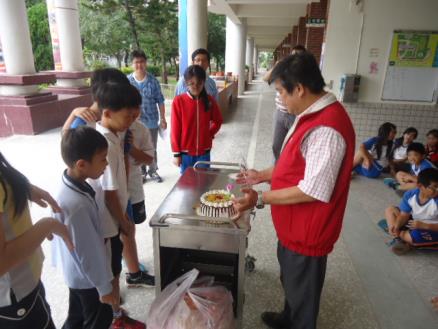 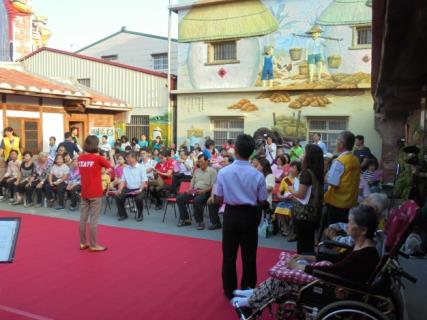 說明：每月慶生會說明：國樂團社區表演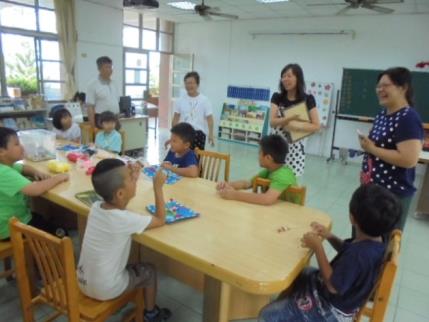 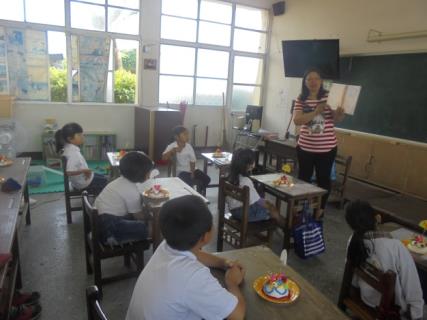 說明：捏塑教學課程說明：晨間故事媽媽說故事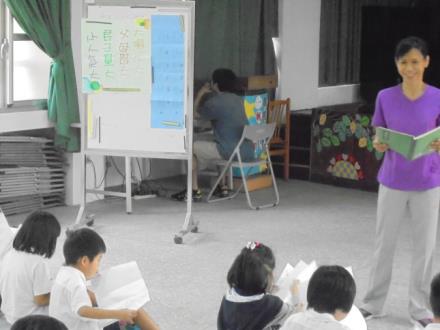 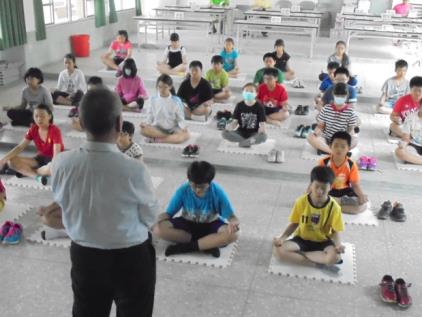 說明：大愛媽媽說故事說明：禪修靜坐—沉思靜心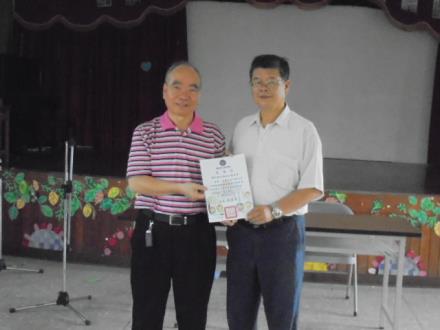 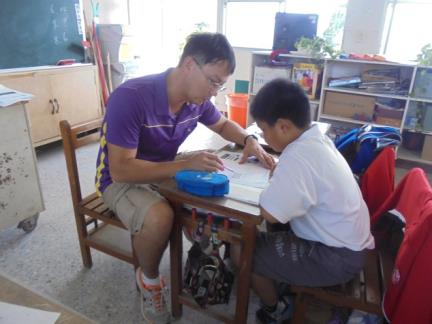 說明：感謝嚴師兄指導學生說明：辦理補救教學